FIDUDUSOLA FISEYE SAMUELMECHANICAL ENGINEERING 18/ENG06/023ENG 232 ASSIGNMENT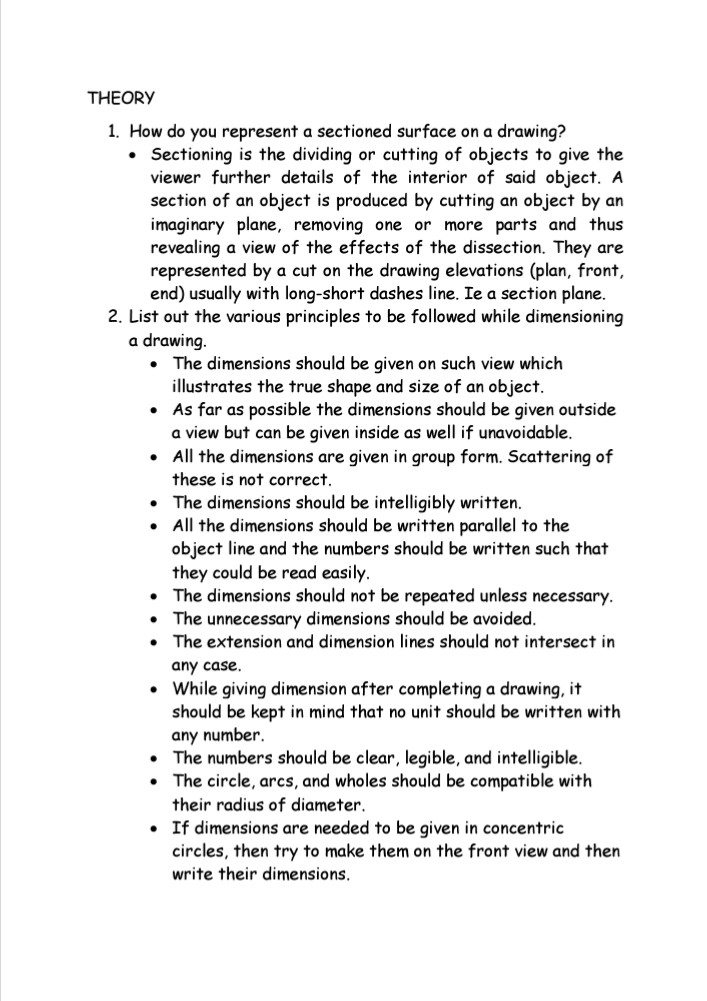 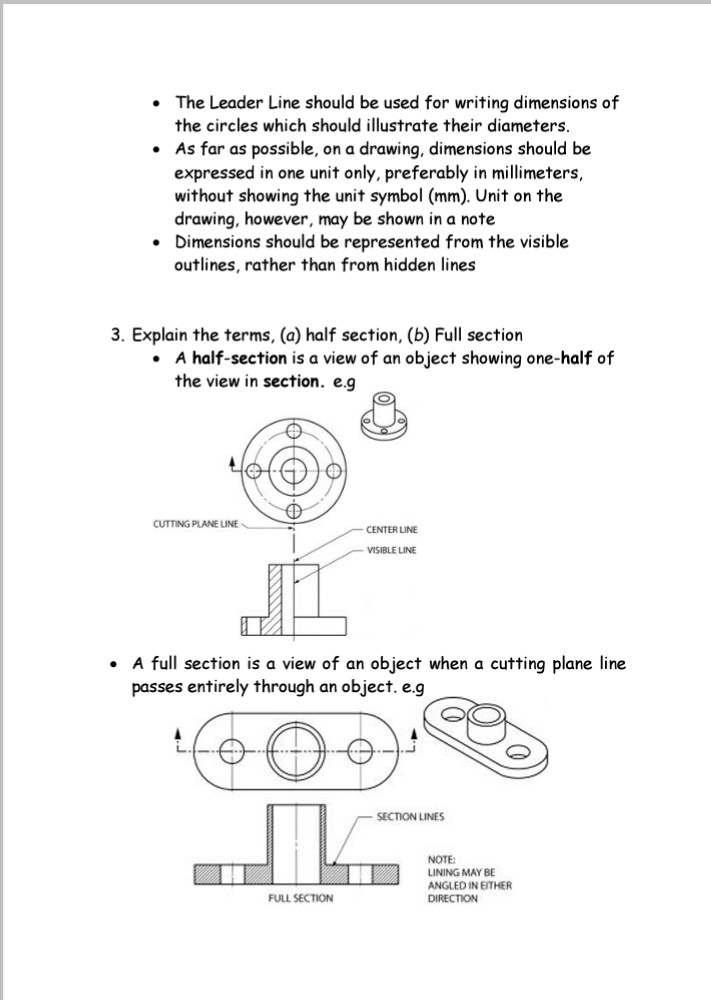 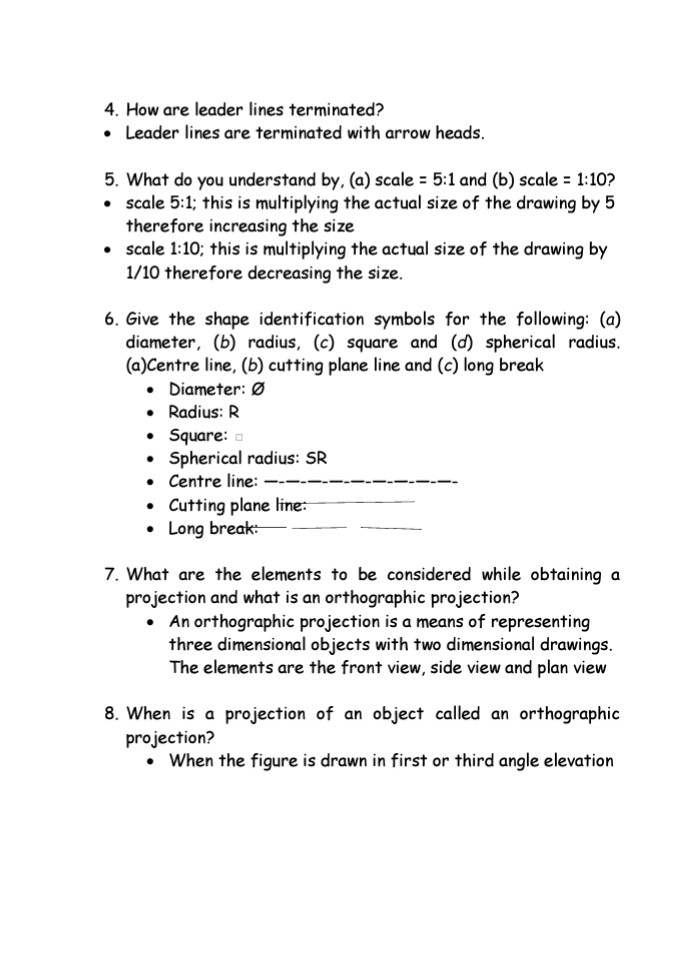 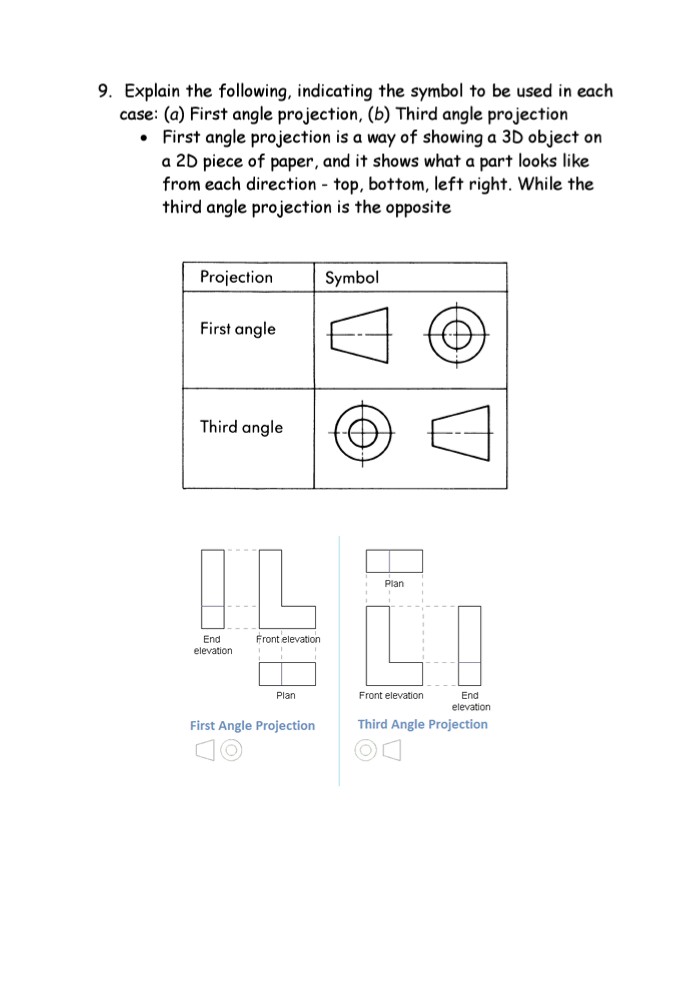 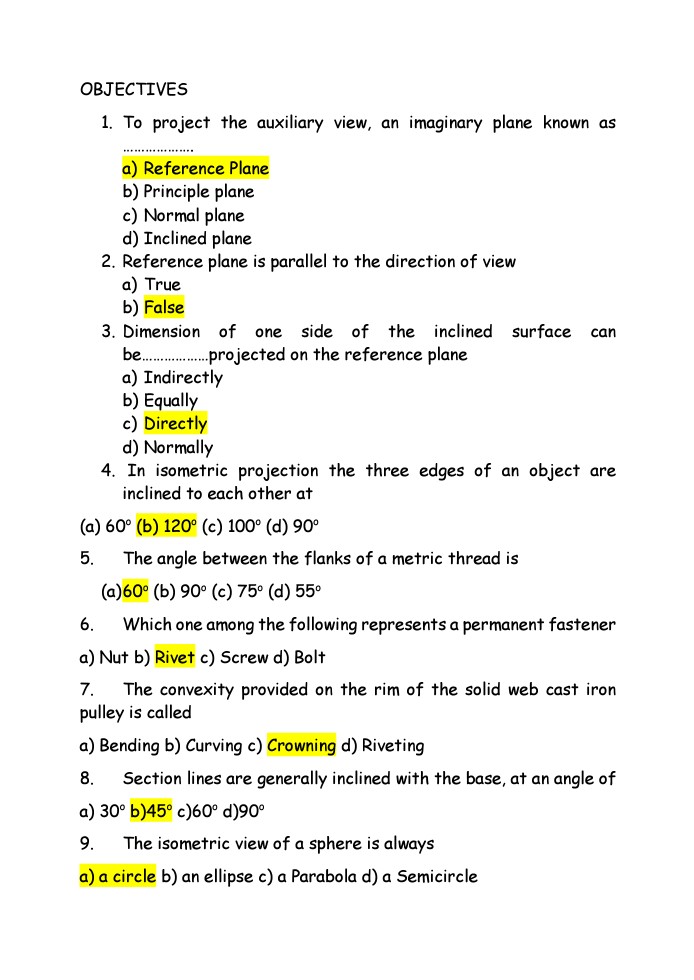 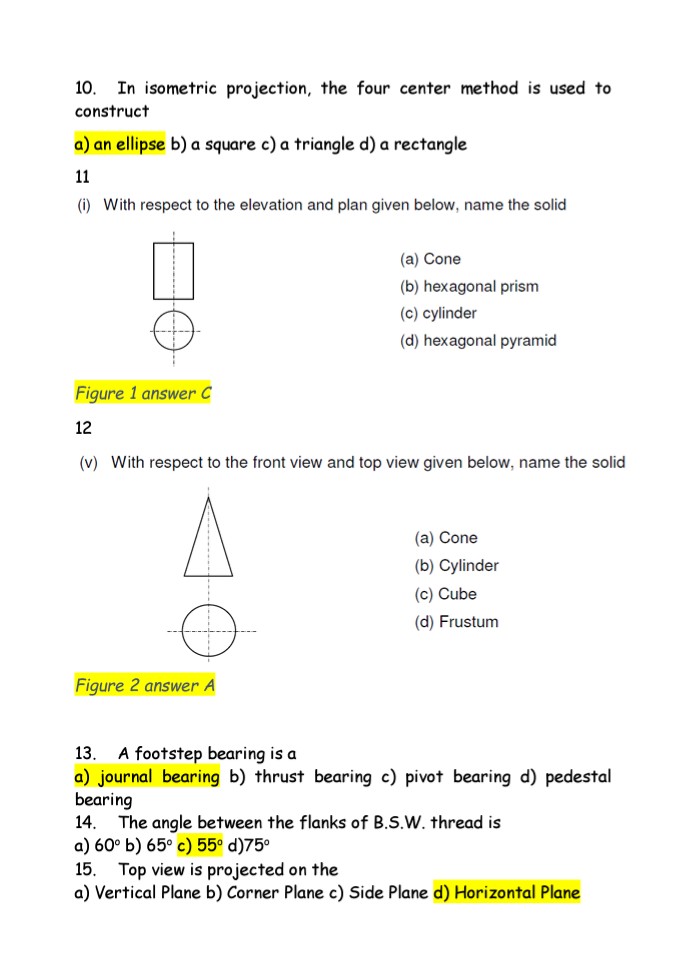 